#114FLEROVIUMFl114[289]NAAMVLUCHTIG METAALKORTSTONDIG1.9SFlerovium is vernoemd naar  het Flerov-laboratorium in Rusland, zelf vernoemd naar  natuurkundige George Flerov.Flerovium wordt voorspeld als een vluchtig metaal, met berekeningen die suggereren dat het een gas bij kamertemperatuur  is.De langstlevende isotoop van Flerovium heeft een halfwaardetijd van ongeveer 2 seconden.  Het heeft geen toepas-singen buiten onderzoek.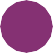 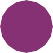 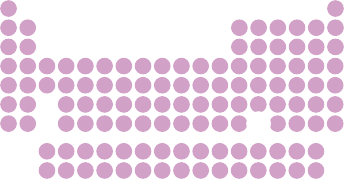 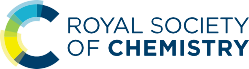 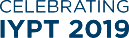 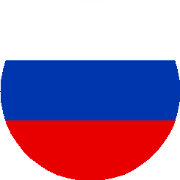 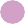 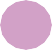 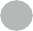 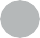 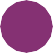 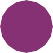 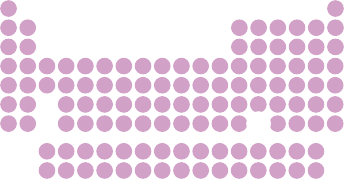 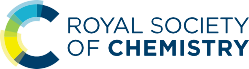 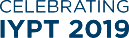 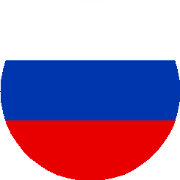 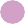 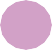 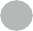 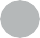 Ci	© 2019 Andy Brunning/Royal Society of Chemistry#IYPT2019